AIKIKAI AIKIDO SEMINAR PROGRAM
MOTOHIRO FUKAKUSA SHIHAN
[Hungary | 2013. June 15.-16.]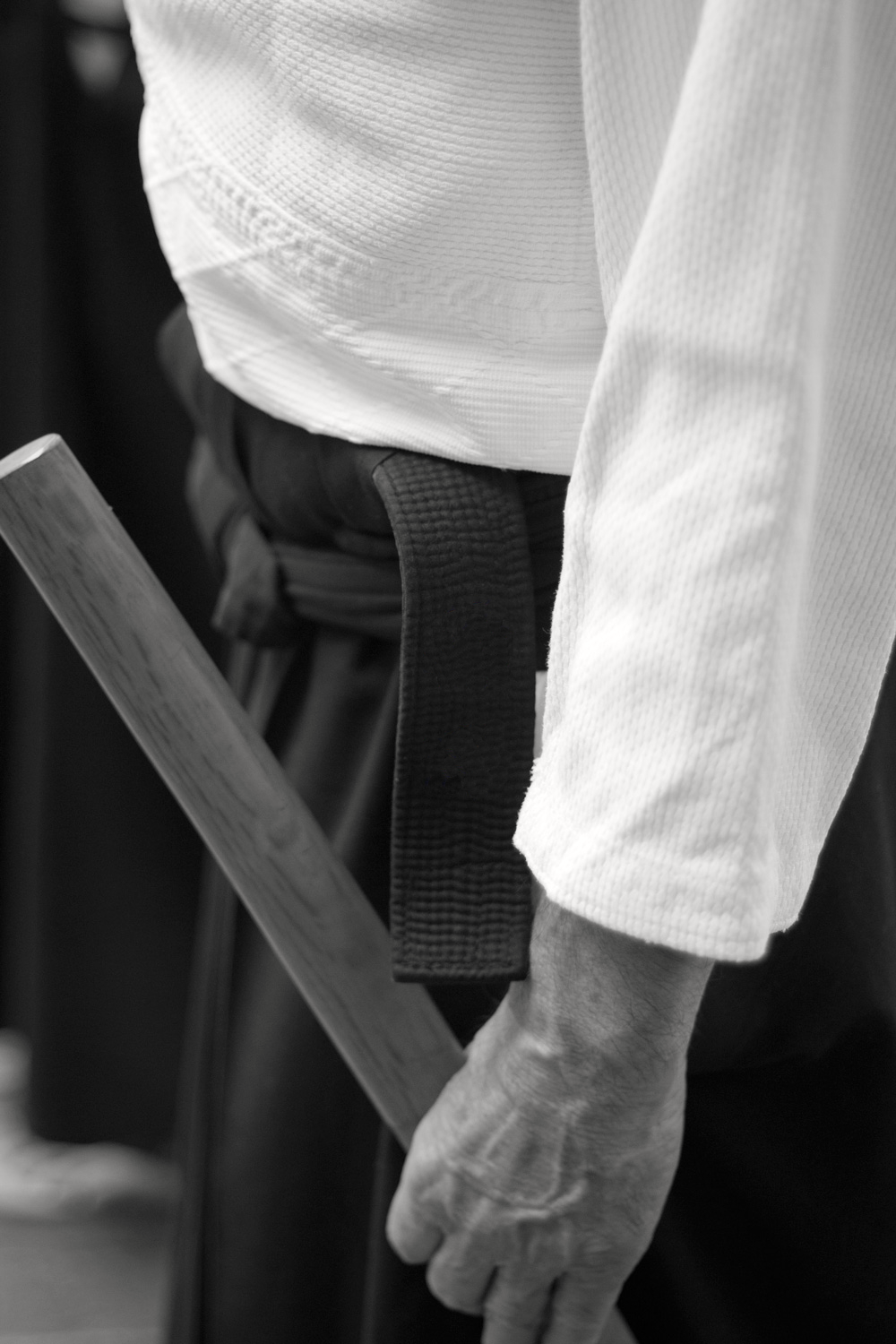 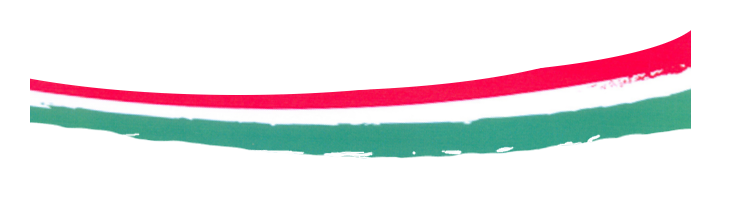 Szombat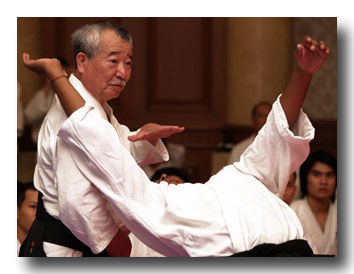 9:00 – 10:00	| Regisztráció
10:00 – 11:00 	| Első edzés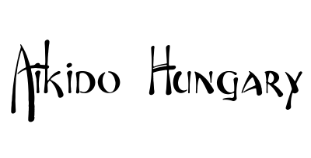 11:00 - 11:15  	| Szünet11:15 - 12:15	| Második edzés
12:15 – 15:30  	| Közös ebéd (bárki csatlakozhat!)
16:00 – 17:00 	| Harmadik edzés17:00 – 17:15 	| Szünet
17:15 – 18:15  	| Negyedik edzés
18:15 – 18:30  | Szünet
18:30 – 19:30	| Ötödik Edzés
20:00 	| Közös vacsora (bárki csatlakozhat!)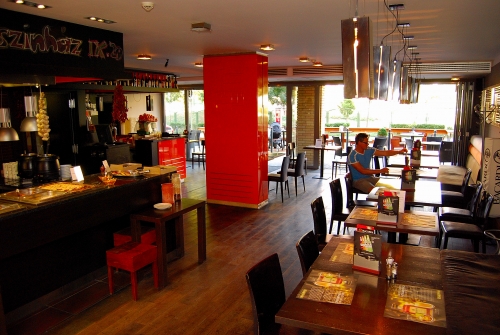 Veranda Grill Étterem
1096 Budapest Vendel utca 9. 
Ebéd:
- Orjaleves gazdagon- Kijevi töltött jércemell - Jázminrizs és tepsis burgonya köretekkel- Házi vegyes saláta(Káposzta ,fejes saláta,uborka)- Somlói galuskaVacsora:- Rántott sajt és cukkini tartárral- Grillezett bordák friss lecsóval- Karika burgonya- Kukoricás rizs- Párolt zöldségköret- Csokoládés profiterol A menü ára 2390 Ft/fő/étkezésMinden étkezéshez két ital választható, amely az árban benne van.(sör, folyó bor, üdítő) AIKIKAI AIKIDO SEMINAR PROGRAM
MOTOHIRO FUKAKUSA SHIHAN
[Hungary | 2013. June 15.-16.]
Vasárnap10:00 – 11:00 	| Hatodik edzés
11:00 – 11:15  	| Szünet
11:15 – 12:15  	| Hetedik edzés
12:15 – 15:00  	| Közös Ebéd
15:30 – 16:30 	| Nyolcadik edzés
16:30 – 16:45 	| Szünet16:45 – 17:45	| Utolsó edzés	
Veranda Grill Étterem
1096 Budapest Vendel utca 9. 
Ebéd:
- Tárkonyos borjú raguleves- Óvári pulykamell- Steak burgonyával- Házi vegyes csalamádé- Almás pite